Муниципальное образовательное  учреждение  Семибратовская  средняя общеобразовательная школа Ростовского муниципального районаЯрославской областиП Р И К А Зот 08.08.2011г.					                      	                    № 74 п. Семибратово«О переходе на новую систему оплаты труда»         В соответствии с Трудовым кодексом Российской Федерации, Законом Российской Федерации от 10 июля 1992 года N 3266-1 "Об образовании" и в целях повышения оплаты труда работников учреждений системы образования        П Р И К А З Ы В А Ю:1.  Ввести с 01 сентября 2011 года новую систему оплаты труда  на основании                                                                                        ПОСТАНОВЛЕНИЯ ПРАВИТЕЛЬСТВА ЯРОСЛАВСКОЙ ОБЛАСТИ от 29 июня . N 465-п ОБ ОПЛАТЕ ТРУДА РАБОТНИКОВ УЧРЕЖДЕНИЙ СИСТЕМЫ ОБРАЗОВАНИЯ ЯРОСЛАВСКОЙ ОБЛАСТИ И ПРИЗНАНИИ УТРАТИВШИМ СИЛУ ПОСТАНОВЛЕНИЯ АДМИНИСТРАЦИИ ОБЛАСТИ ОТ 16.07.2007 N 259-А2. Производить расчет оплаты труда согласно Положению о системе оплаты труда работников учреждений системы образования Ярославской области и Методике расчета должностных окладов работников учреждений системы образования Ярославской области.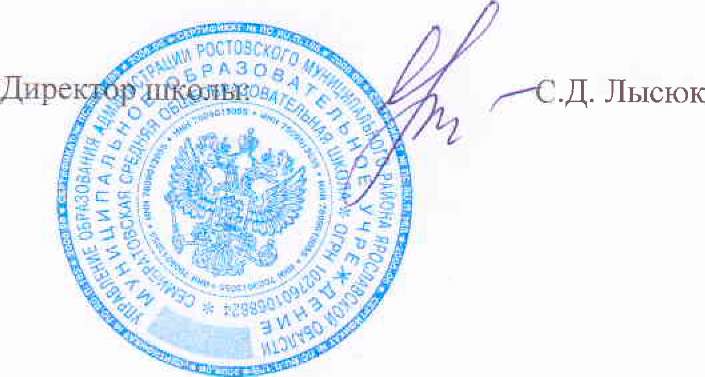 